Приложение № 10Козы   способны к дрессировке в цирке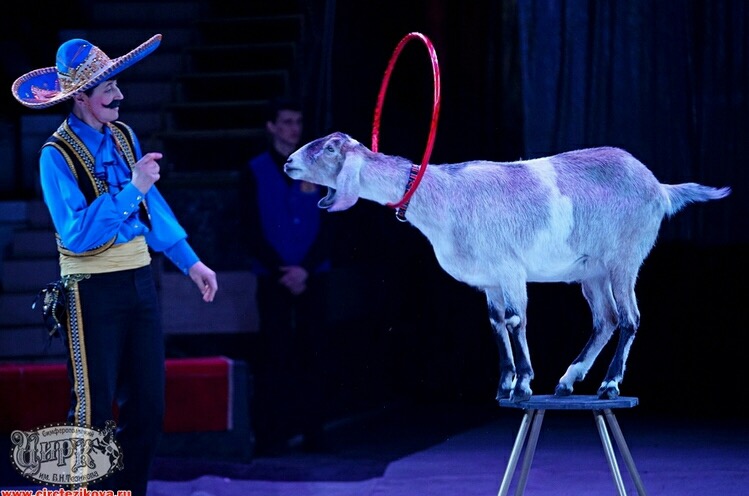 Рис.1